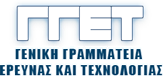 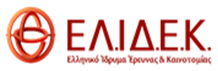 ΕΛΛΗΝΙΚΗ ΔΗΜΟΚΡΑΤΙΑΥΠΟΥΡΓΕΙΟ ΠΑΙΔΕΙΑΣ, ΕΡΕΥΝΑΣ ΚΑΙ ΘΡΗΣΚΕΥΜΑΤΩΝΓΕΝΙΚΗ ΓΡΑΜΜΑΤΕΙΑ ΕΡΕΥΝΑΣ ΚΑΙ ΤΕΧΝΟΛΟΓΙΑΣΔΙΕΥΘΥΝΣΗ ΥΠΟΣΤΗΡΙΞΗΣ ΔΡΑΣΕΩΝ ΕΡΕΥΝΑΣ ΚΑΙ ΚΑΙΝΟΤΟΜΙΑΣΜεσογείων 14-18115 27 Αθήνα	 Πληροφορίες:	Μ.Τζούλια Τηλ.: 210 7458123                                                                                                   Αθήνα, 26/9/2018	                                                                                                            Αριθμ. πρωτ.: 160247/Ι2Α Ν Α Κ Ο Ι Ν Ω Σ Η      Έχοντας υπόψη:Τις διατάξεις:α) του άρθρου 221 του Ν. 4024/2016 «Δημόσιες Συμβάσεις Έργων, Προμηθειών και Υπηρεσιών (προσαρμογή στις Οδηγίες 2014/24/ΕΕ και 2014/25/ΕΕ)» (Α’147),β) του άρθρου 26 του Ν. 4024/2011 «Συνταξιοδοτικές ρυθμίσεις, ενιαίο μισθολόγιο-βαθμολόγιο, εργασιακή εφεδρεία και άλλες διατάξεις εφαρμογής του μεσοπρόθεσμου πλαισίου δημοσιονομικής στρατηγικής 2012-2015», (Α’ 226),     γ) Π.Δ. 18/2018 (ΦΕΚ Α’ 31) «Οργανισμός Υπουργείου Παιδείας, Έρευνας και Θρησκευμάτων»2.   Την υπ’ αριθμ. ΔΙΣΚΠΟ/Φ.18/οικ.21508/4-11-2011 απόφαση του Υπουργού Διοικητικής         Μεταρρύθμισης και Ηλεκτρονικής Διακυβέρνησης (Β’ 2540), Την υπ’ αριθμ. ΔΙΣΚΠΟ/Φ.18/οικ.21526/4-11-2011 εγκύκλιο του Υπουργείου Διοικητικής Μεταρρύθμισης και Ηλεκτρονικής Διακυβέρνησης,Την υπ’ αριθμ. ΔΙΣΚΠΟ/Φ.18/οικ.23243/23-11-2011 εγκύκλιο του Υπουργείου Διοικητικής Μεταρρύθμισης και Ηλεκτρονικής Διακυβέρνησης. Την υπ. αριθμ. 151768/Ι2/13-9-2018, απόφαση με θέμα «Υποστήριξη διαδικασίας ελέγχου διπλής χρηματοδότησης των εγκεκριμένων προτάσεων της Δράσης: ΕΛΙΔΕΚ για την ενίσχυση Μεταδιδακτόρων Ερευνητών/τριών»6.    Την υπ. αριθμ. 151770/Ι2/13-9-2018, απόφαση, με θέμα «Δημιουργία εργαλείου για τον  έλεγχο των          προκαταβολών προς τους ΕΛΚΕ και τις Οικονομικές Υπηρεσίες των φορέων  υποδοχής της Δράσης: ΕΛΙΔΕΚ για         την ενίσχυση Μεταδιδακτόρων Ερευνητών/τριών»7.    Την υπ. αριθμ. 151766/Ι2/13-9-2018, απόφαση, με θέμα «Σύνταξη συνοπτικού Εγχειριδίου σχετικά με τις        διαδικασίες ένταξης των ερευνητικών έργων και το θεσμικό πλαίσιο της  Δράσης: ΕΛΙΔΕΚ για την ενίσχυση         Μεταδιδακτόρων Ερευνητών/τριών» Γνωστοποιούμε ότι την Παρασκευή 28 Σεπτεμβρίου 2018 και ώρα 11:00 π.μ. στο γραφείο 402 θα    διεξαχθεί κλήρωση από τη Διεύθυνση Υποστήριξης Δράσεων Έρευνας και Καινοτομίας της Γενικής Γραμματείας Έρευνας και Τεχνολογίας, προκειμένου να συγκροτηθεί η Επιτροπή Παραλαβής για τα έργα:“Υποστήριξη διαδικασίας ελέγχου διπλής χρηματοδότησης των εγκεκριμένων προτάσεων της Δράσης: ΕΛΙΔΕΚ για την ενίσχυση Μεταδιδακτόρων Ερευνητών/τριών».«Δημιουργία εργαλείου για τον έλεγχο των προκαταβολών προς τους ΕΛΚΕ και τις Οικονομικές Υπηρεσίες των φορέων υποδοχής της Δράσης: ΕΛΙΔΕΚ για την ενίσχυση Μεταδιδακτόρων Ερευνητών/τριών»«Σύνταξη συνοπτικού Εγχειριδίου  σχετικά με τις διαδικασίες ένταξης των ερευνητικών έργων και το θεσμικό πλαίσιο της Δράσης:   ΕΛΙΔΕΚ για την ενίσχυση Μεταδιδακτόρων Ερευνητών/τριών» Η Επιτροπή θα προχωρήσει στην παραλαβή των  υπηρεσιών και παραδοτέων που ανατέθηκαν με τις με α.π.: 151768/Ι2/13-9-2018, 151770/Ι2/13-9-2018, 151766/Ι2/13-9-2018, αποφάσεις  των ανωτέρω έργων. Η παρούσα ανακοίνωση να τοιχοκολληθεί στους χώρους ανακοινώσεων της Γ.Γ.Ε.Τ. και να   αναρτηθεί στην ιστοσελίδα της Γ.Γ.Ε.Τ.Η Προϊσταμένη της Δ/νσηςΥποστήριξης Δράσεων Έρευνας και ΚαινοτομίαςΑφροδίτη  Πατρώνη